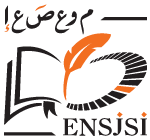 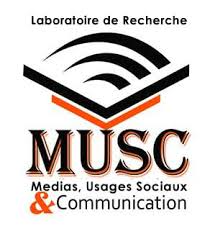 Equipe de recherche PRFUPratiques communicationnelles et entrepreneuriales dans l’écosystème numérique algérienCode MESRS :102N01ES160620200001&La direction adjointe chargée de la formation doctorale, de la recherche scientifique et du développement technologique, de l'innovation et de la promotion de l'entrepreneuriatOrganisent 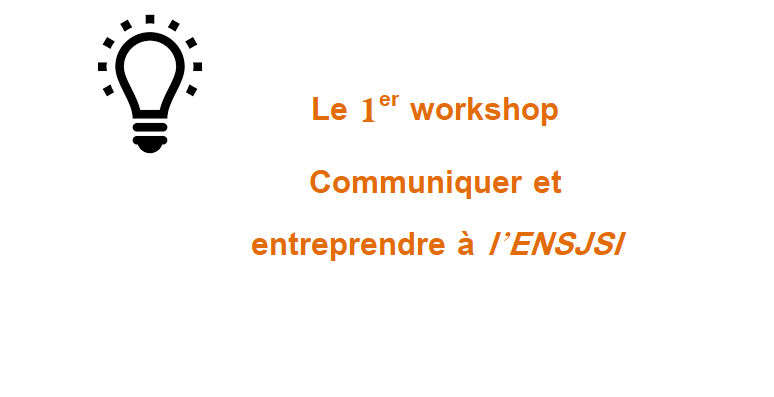 Mardi 27 avril 2021 Au siège de l’Ecole nationale supérieure de journalisme et des sciences de l’information Adresse : 11, rue Doudou Mokhtar، Ben Aknoun, Alger.ATELIER 1: Entreprendre :pourquoi et comment oser le pas ?Salle 4Modératrice : Dr. Faiza BEKKAR, enseignante-chercheuse, ENSJSI.Expert 1:  Dr. Sara REBATI AIT HAMOUCo-founder THE ANNEX DZPourquoi l’entrepreneuriat ?Expert 2 :       Sara AIT HAMOUCo-fondatriceWomWork by the annex dzEntrepreneuriat féminin en AlgérieExpert 3 :       Feriel OucifCo-Fondatrice-Directrice associée à ION solutions  Co-Fondatrice-Directrice des opérations à HisabaticLa règle 70 / 30 % en entrepreneuriatExpert 4:    Hicham BABAAHMEDEnseignant-chercheur à HEC AlgerSpécialiste en marketing, intelligence économique, big data L’étude de marché 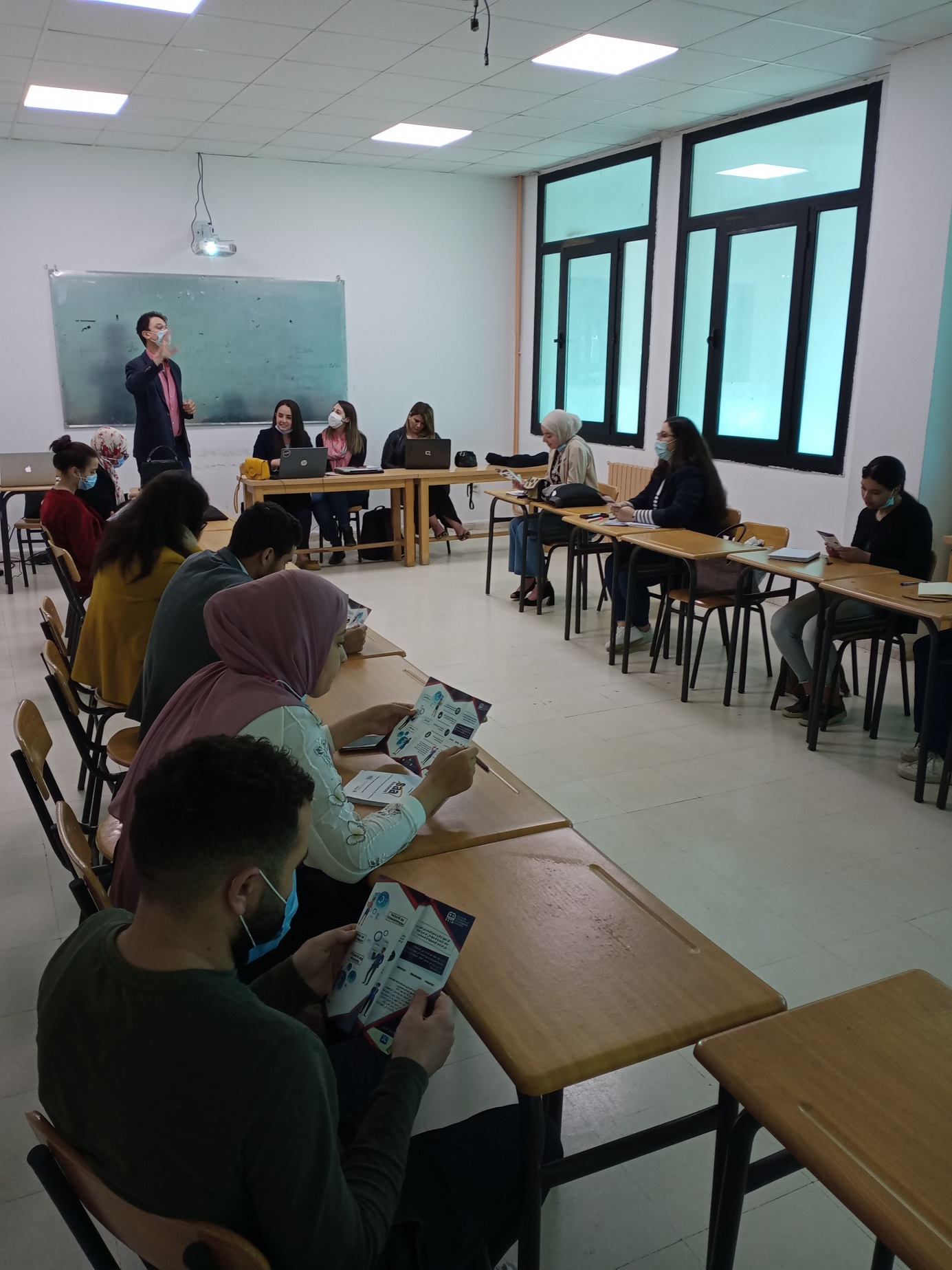 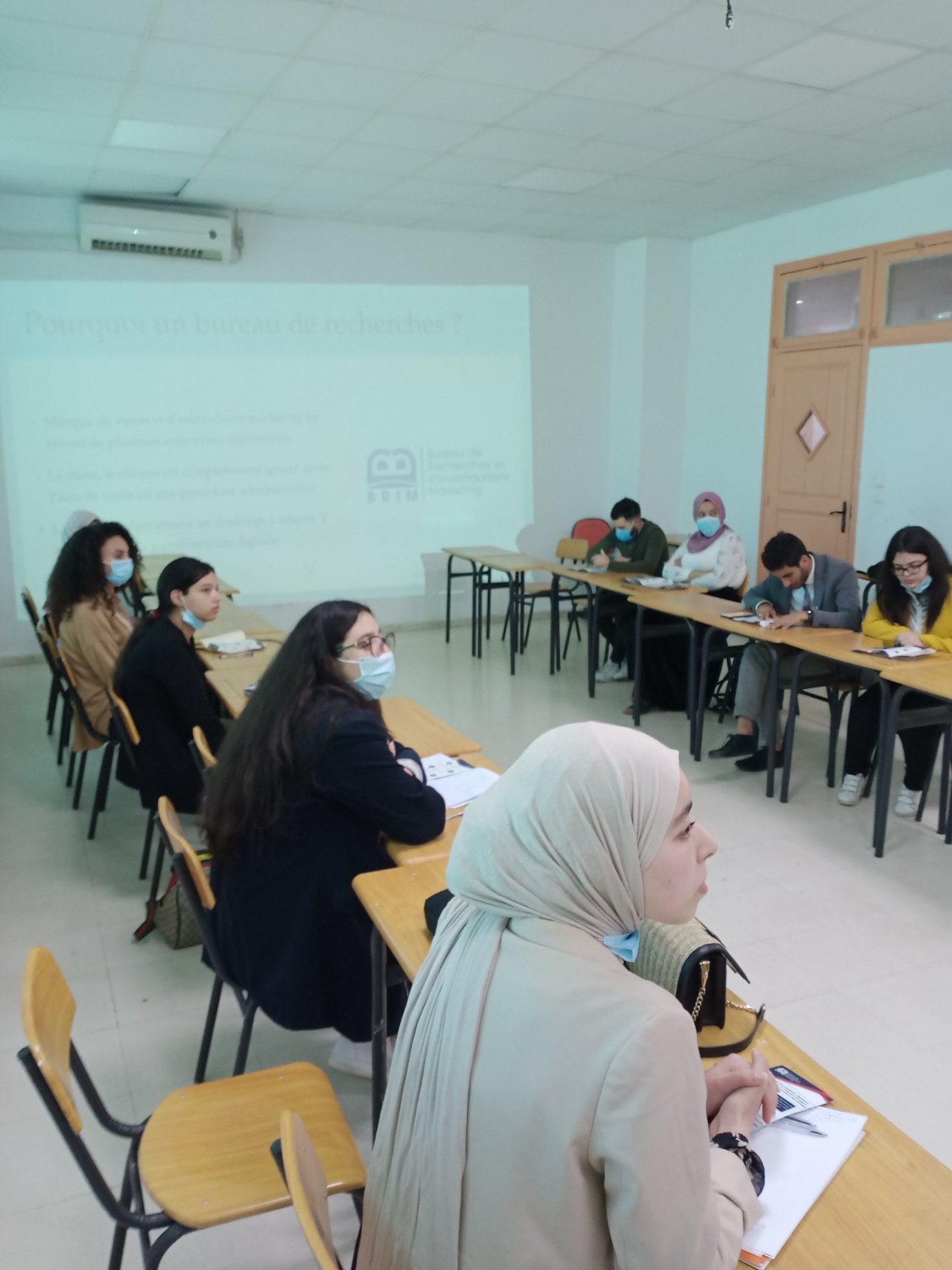 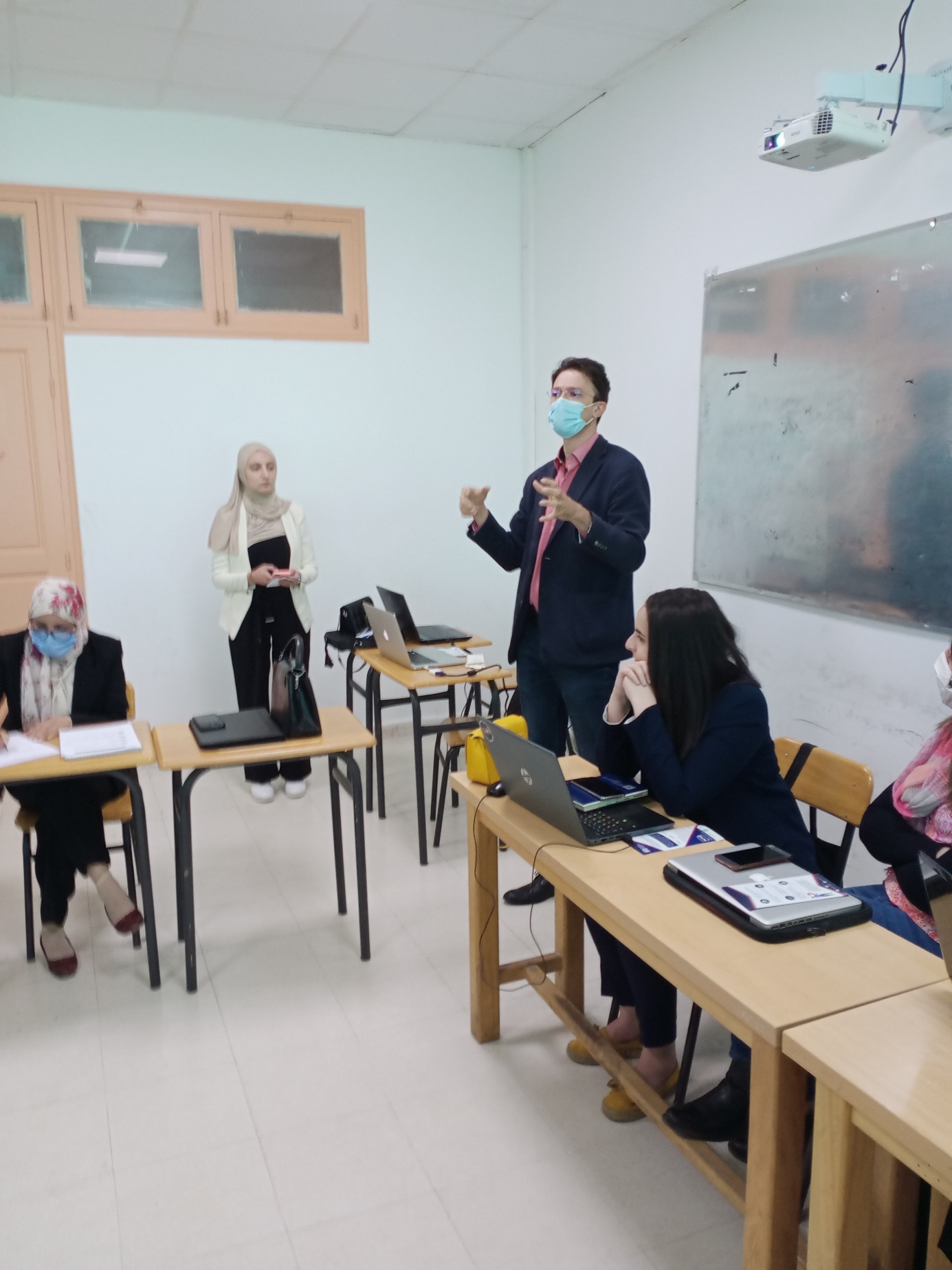 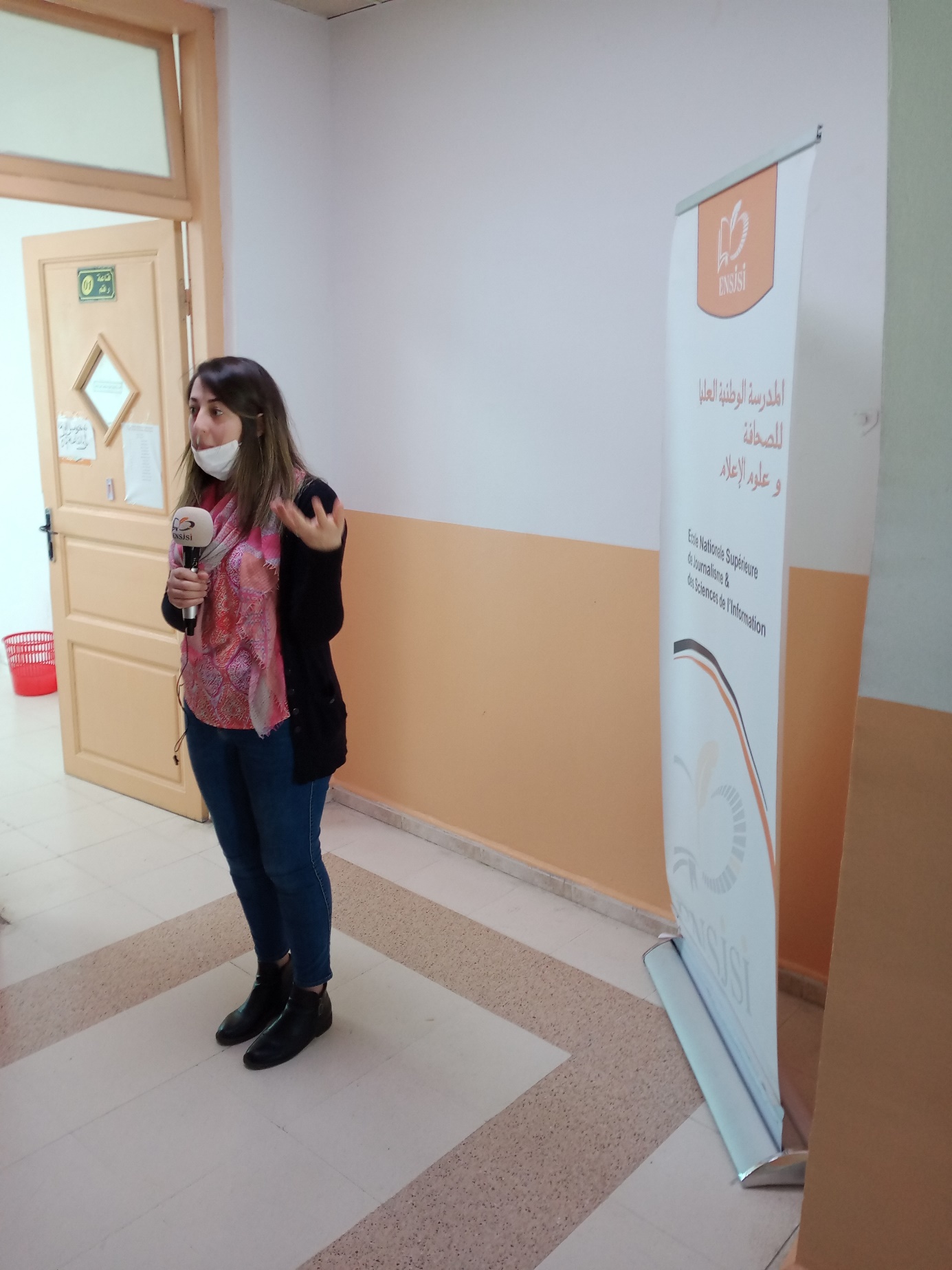 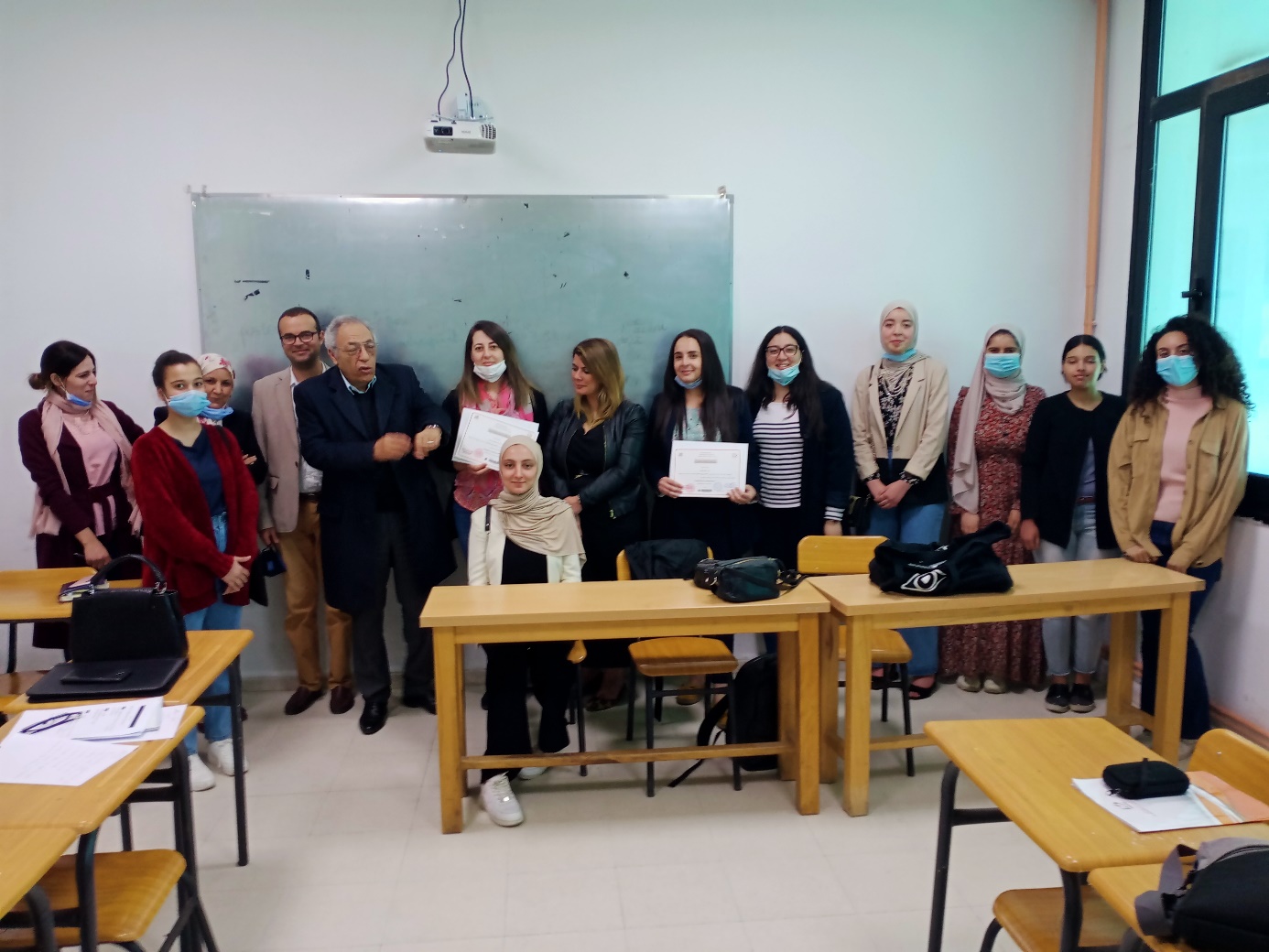 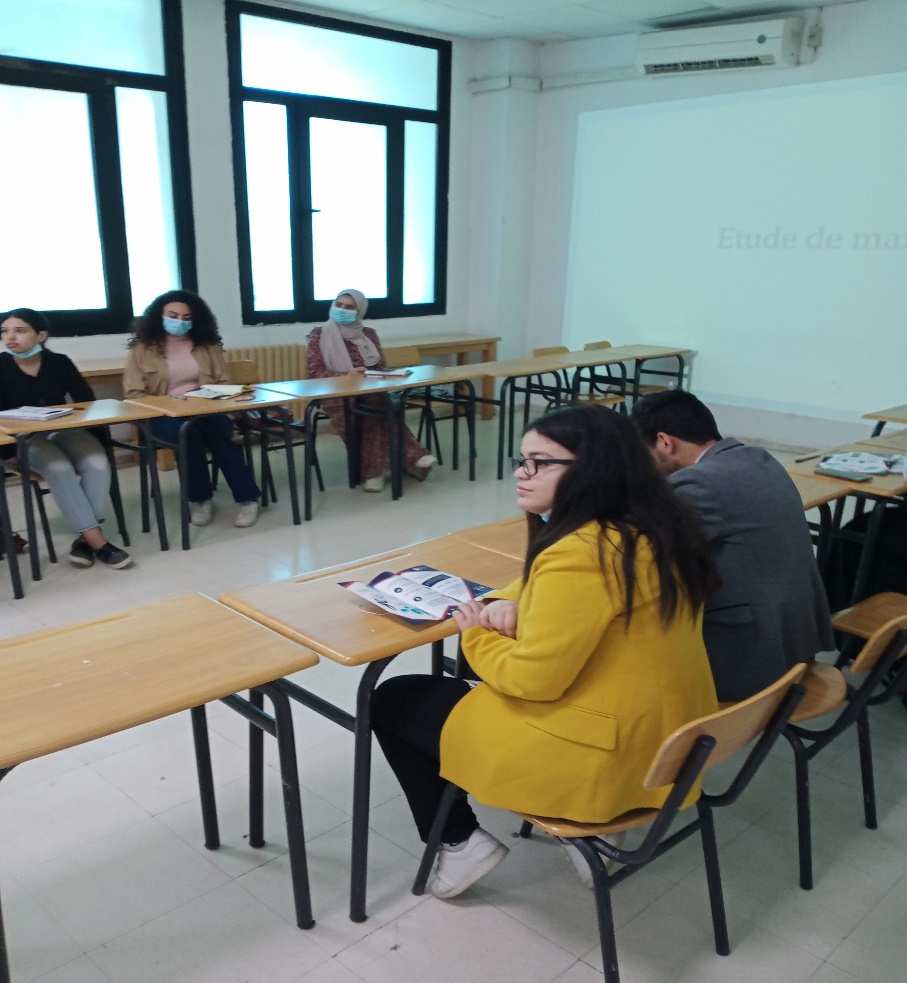 ATELIER 2 : Les premiers pas dans  l’entrepreneuriatSalle 2Modérateur M. Mourad ZEGGANE, enseignant-chercheur ENSJSIExpert 1 :    Nassima BERRAYAHFounder & CEO EBLINK WEB SOLUTIONS /CO-Founder MAGMA Business Accelerator /  Founder Women Entrepreneur Accelerator L’importance de l’adaptation dans le monde professionnel avec une projection sur le vécuExpert 2 :    Hacene KHERROUBIGérant / Directeur de publication Cherchell News Cherchell news : l’expérience d’une information de proximité Expert 3:    Dr. Mounir BELALIEnseignant-chercheur à l’Ecole nationale supérieure de management Conférencier / Expert en entrepreneuriat  La pré-incubation pour les projets innovants 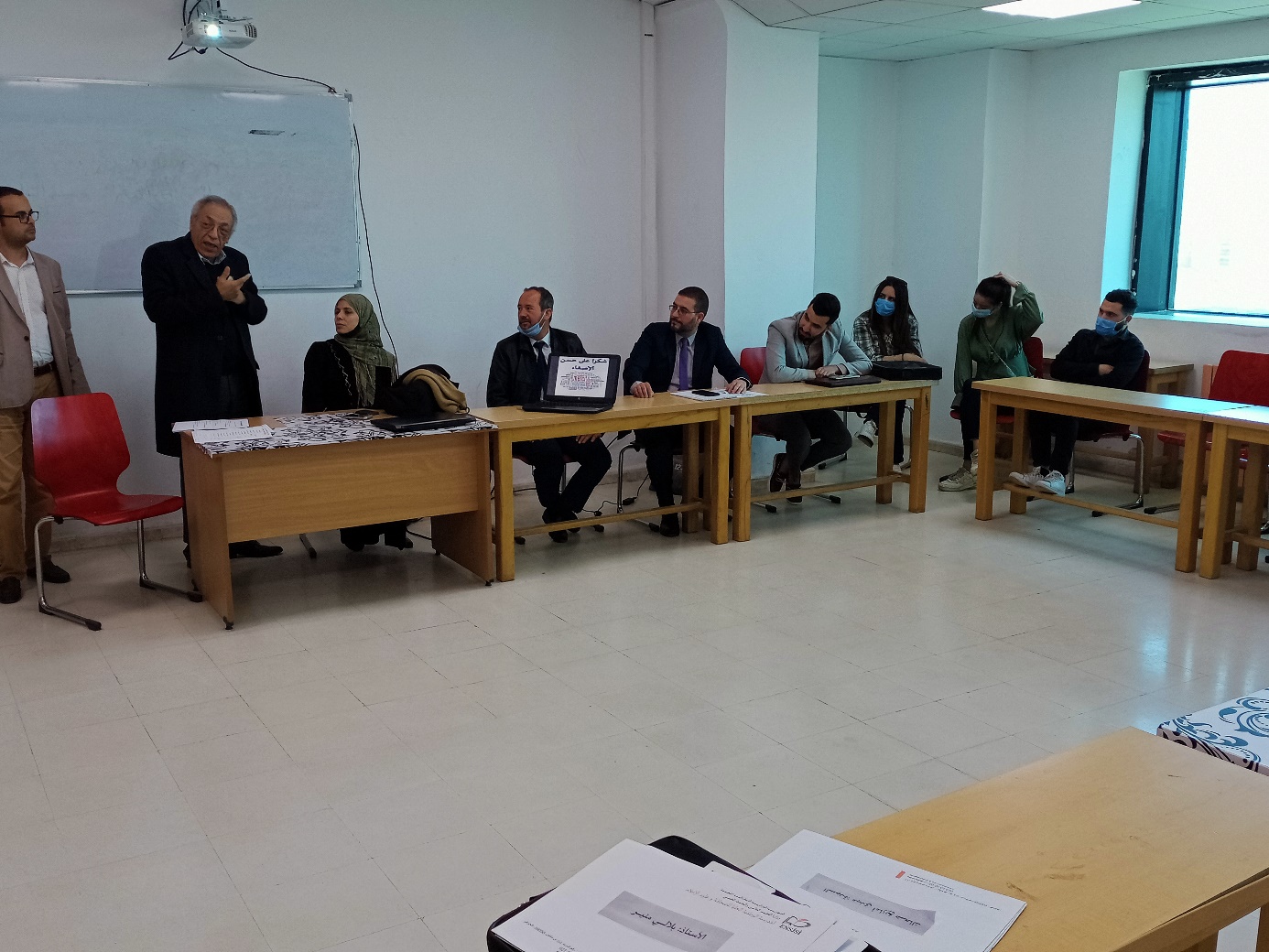 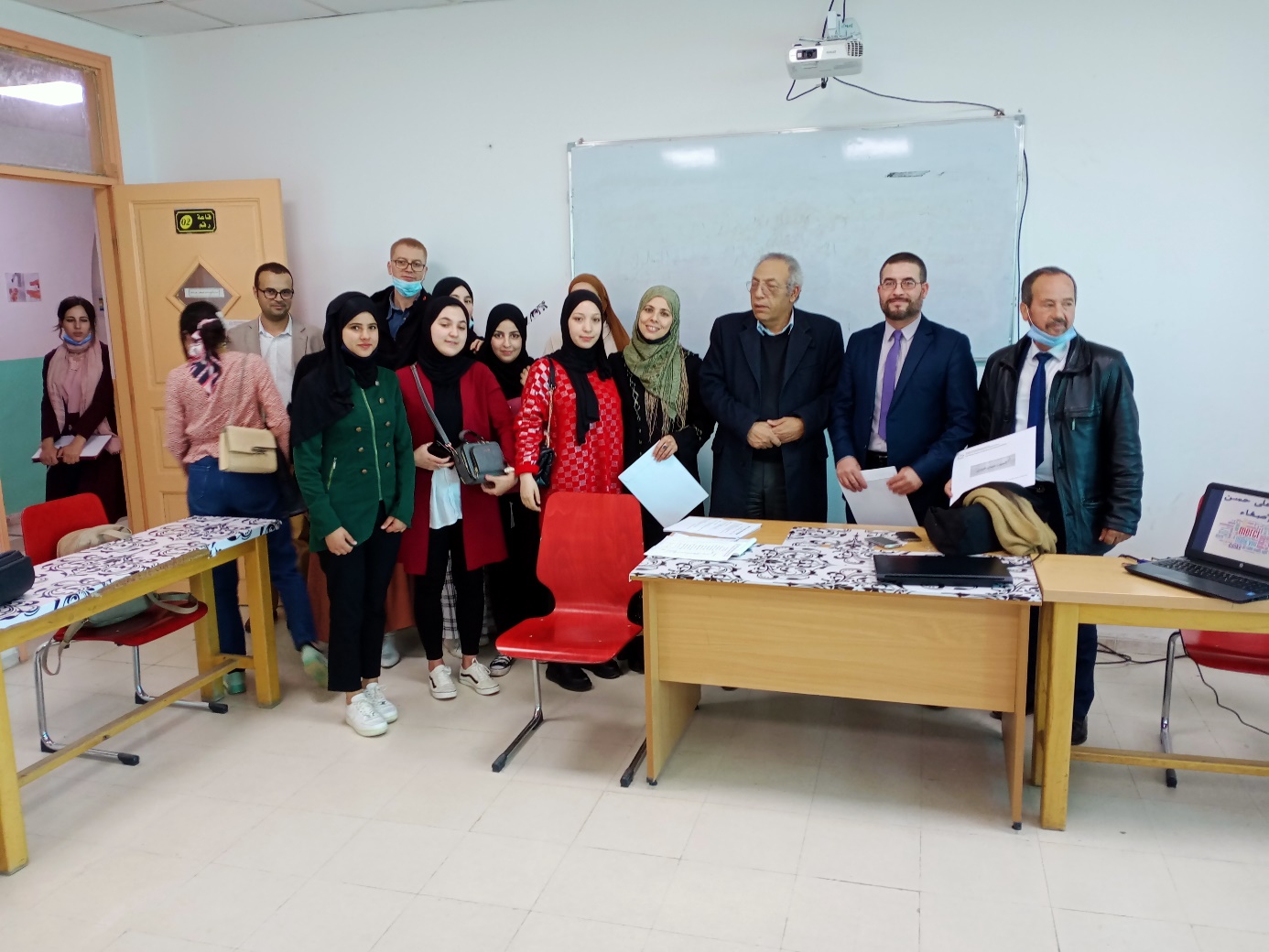 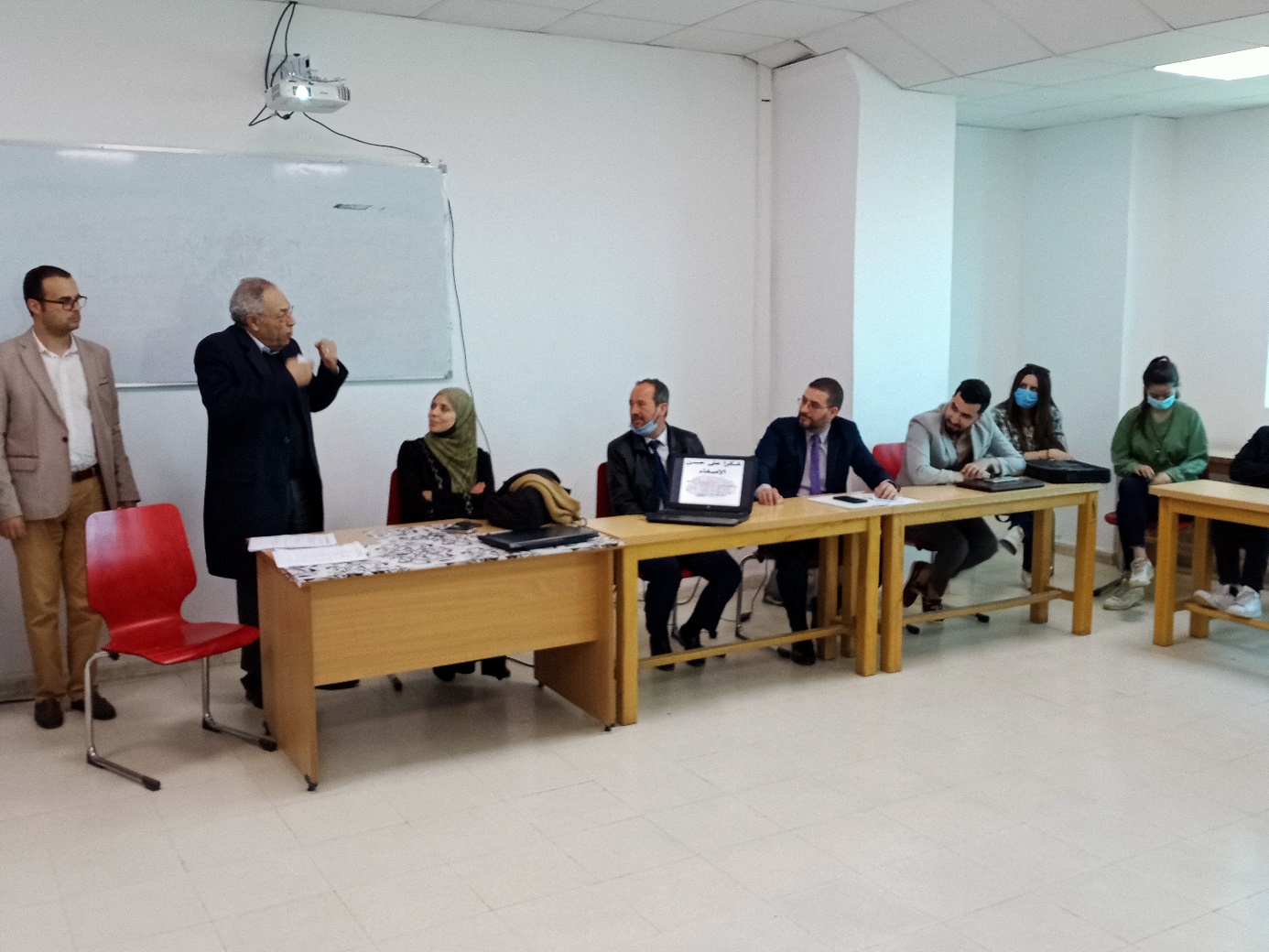 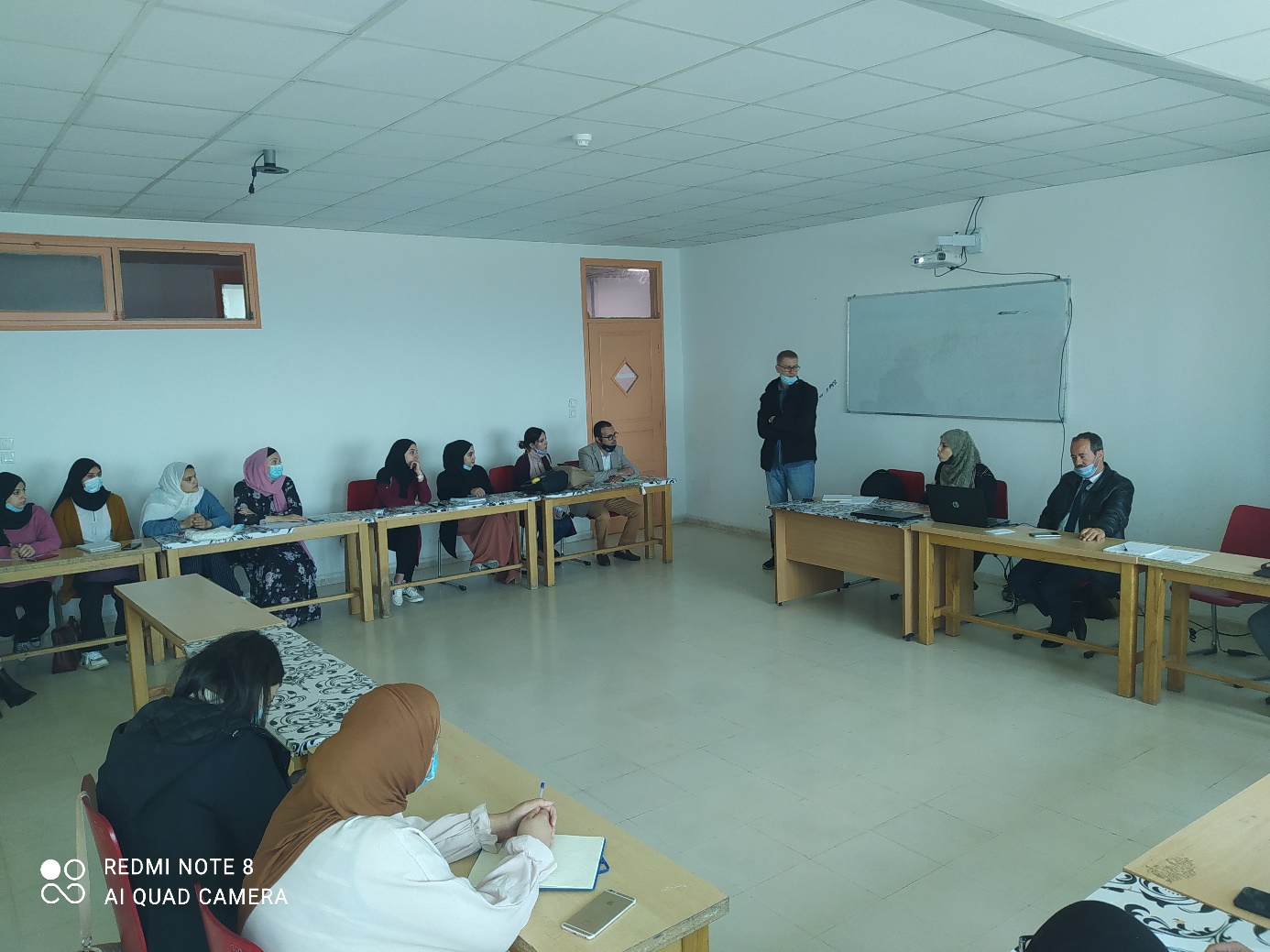 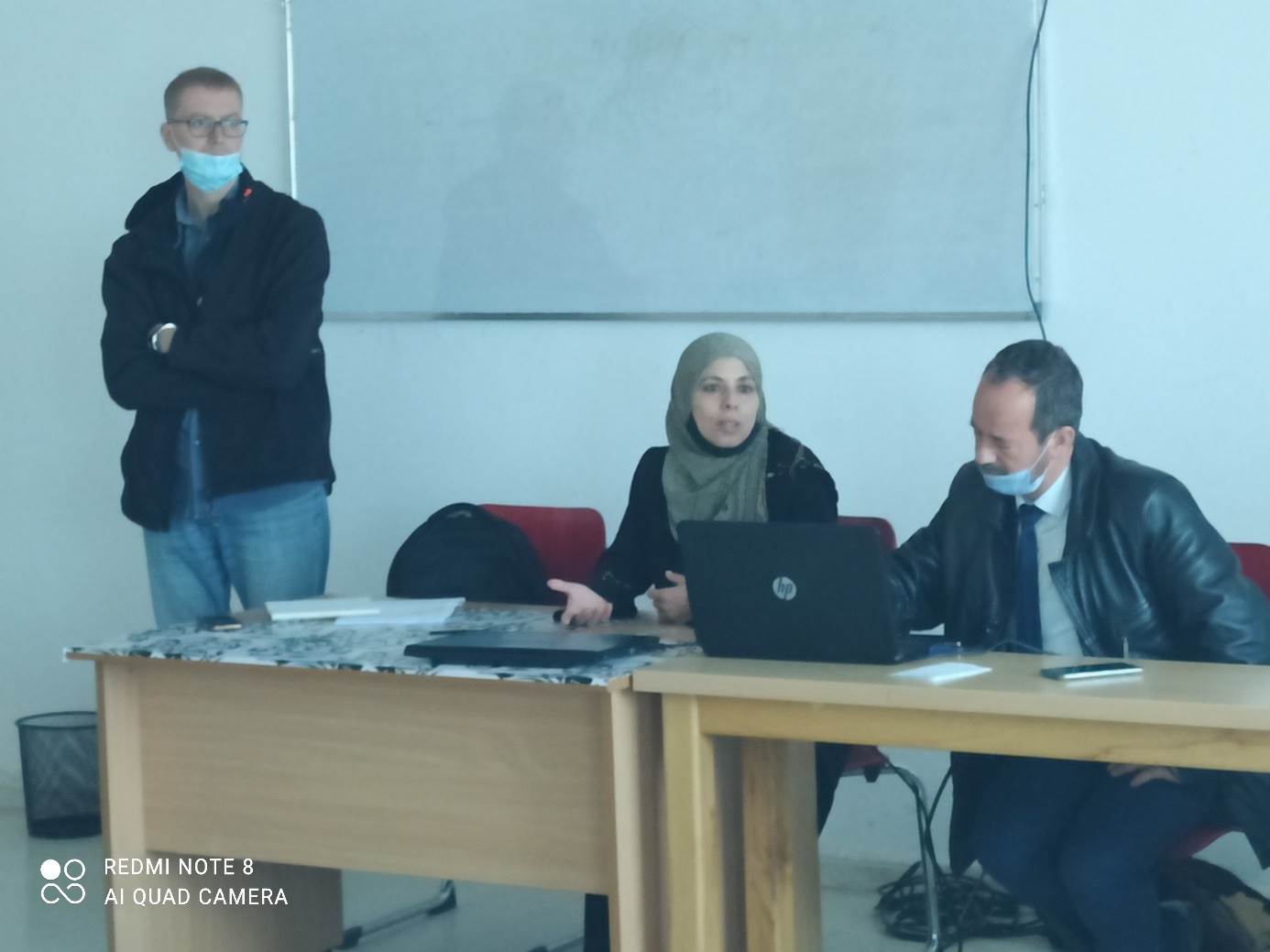 Atelier 3 : Devenir entrepreneur dans l’information Salle 3Modérateur : Dr. Djamel BOUCHAKOUR, enseignant-chercheur, ENSJSIExpert 1 :    Karim BROURICEO& Founder of Brenco E&CBusiness model canvas ( BMC)Expert 2 :    Hacene NAIT AMARADirecteur de publication de INDJAZAT.comQuel rôle pour la presse traditionnelle à l’ère de la numérisation ?Expert 3 :    Medhi Amazigh DAHAKDirecteur de publication de Dzfoot.com Comment durer sur Internet ?Expert 4 :    AmiraImralBrenco E&CStartup and incubation process : :All what you should know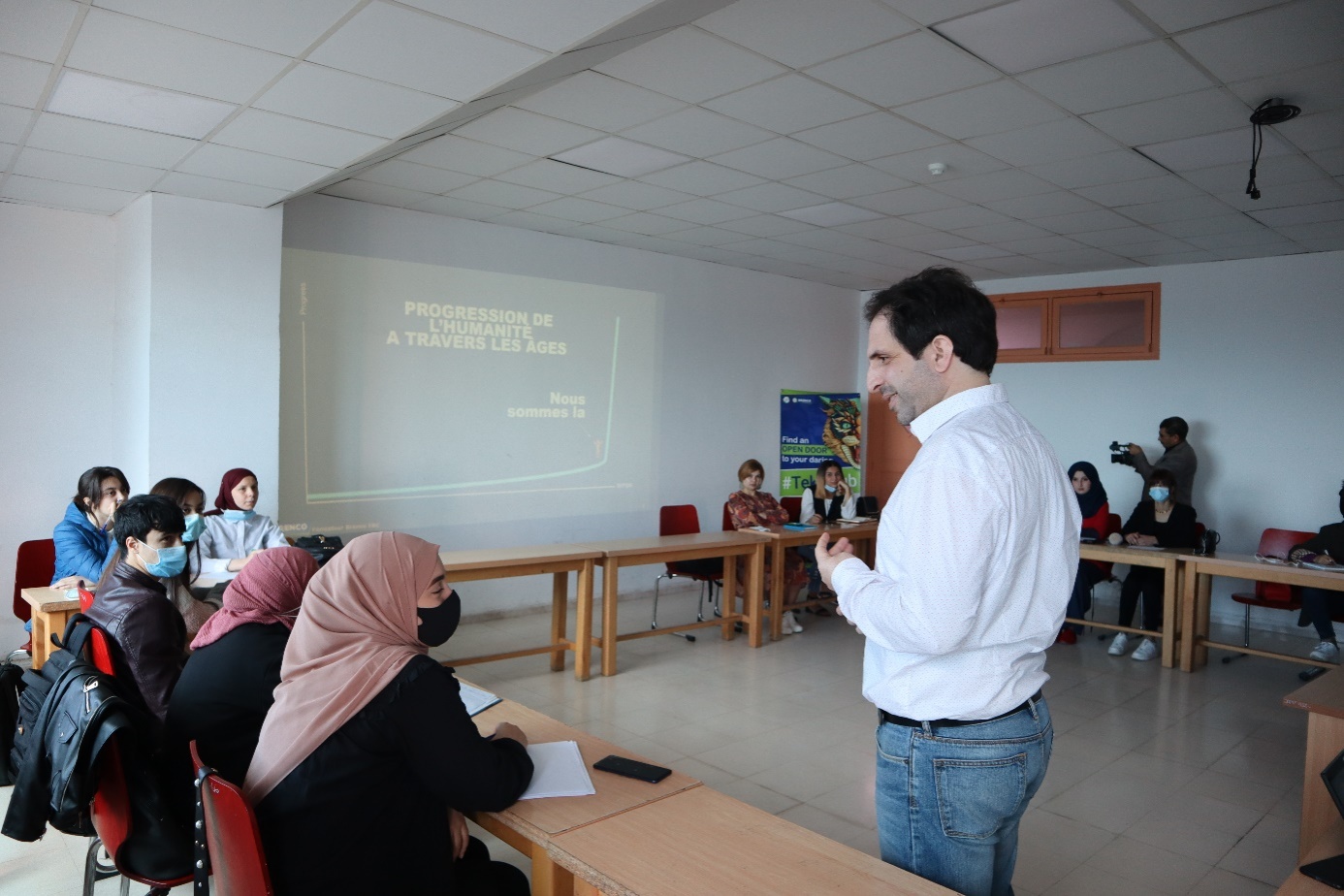 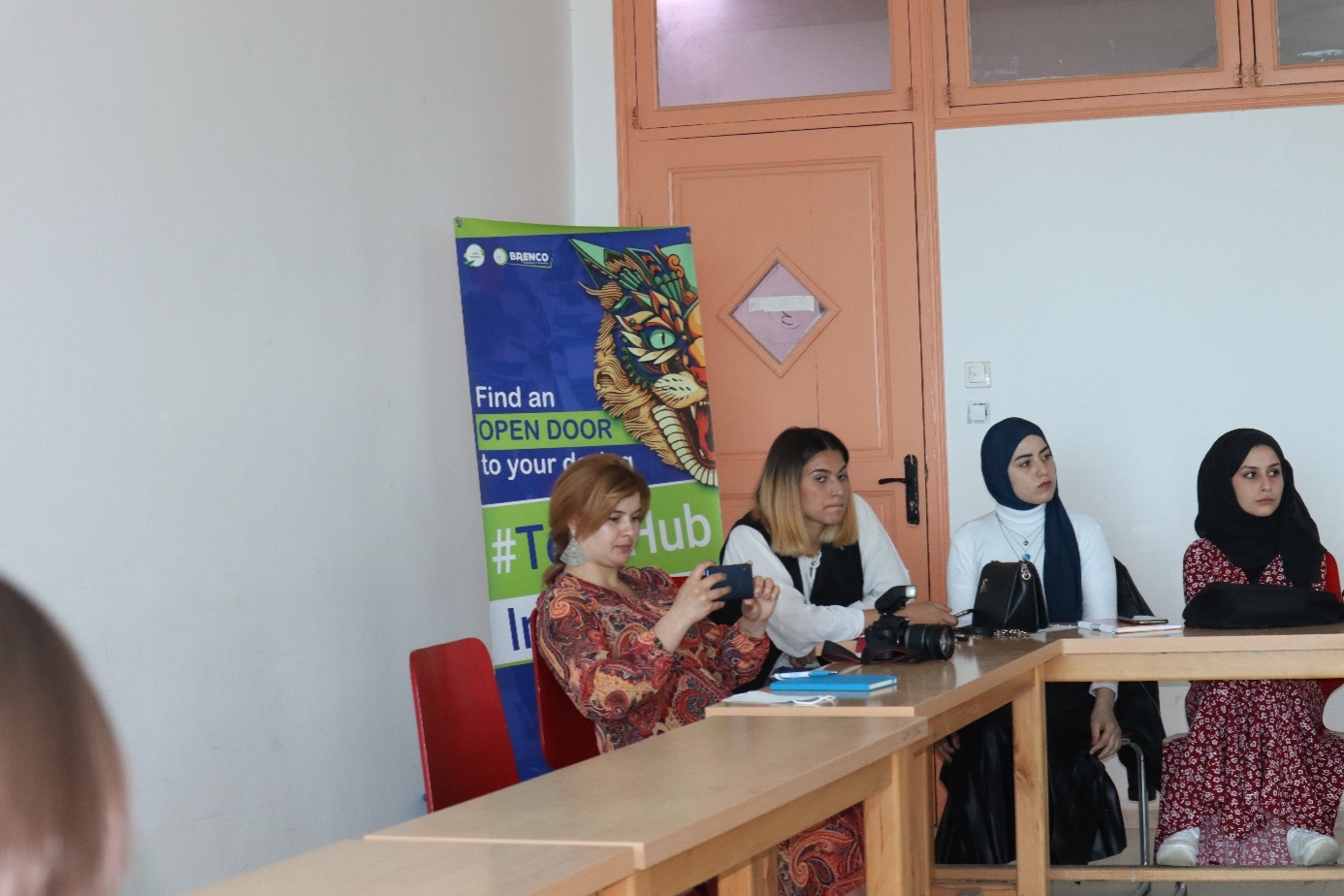 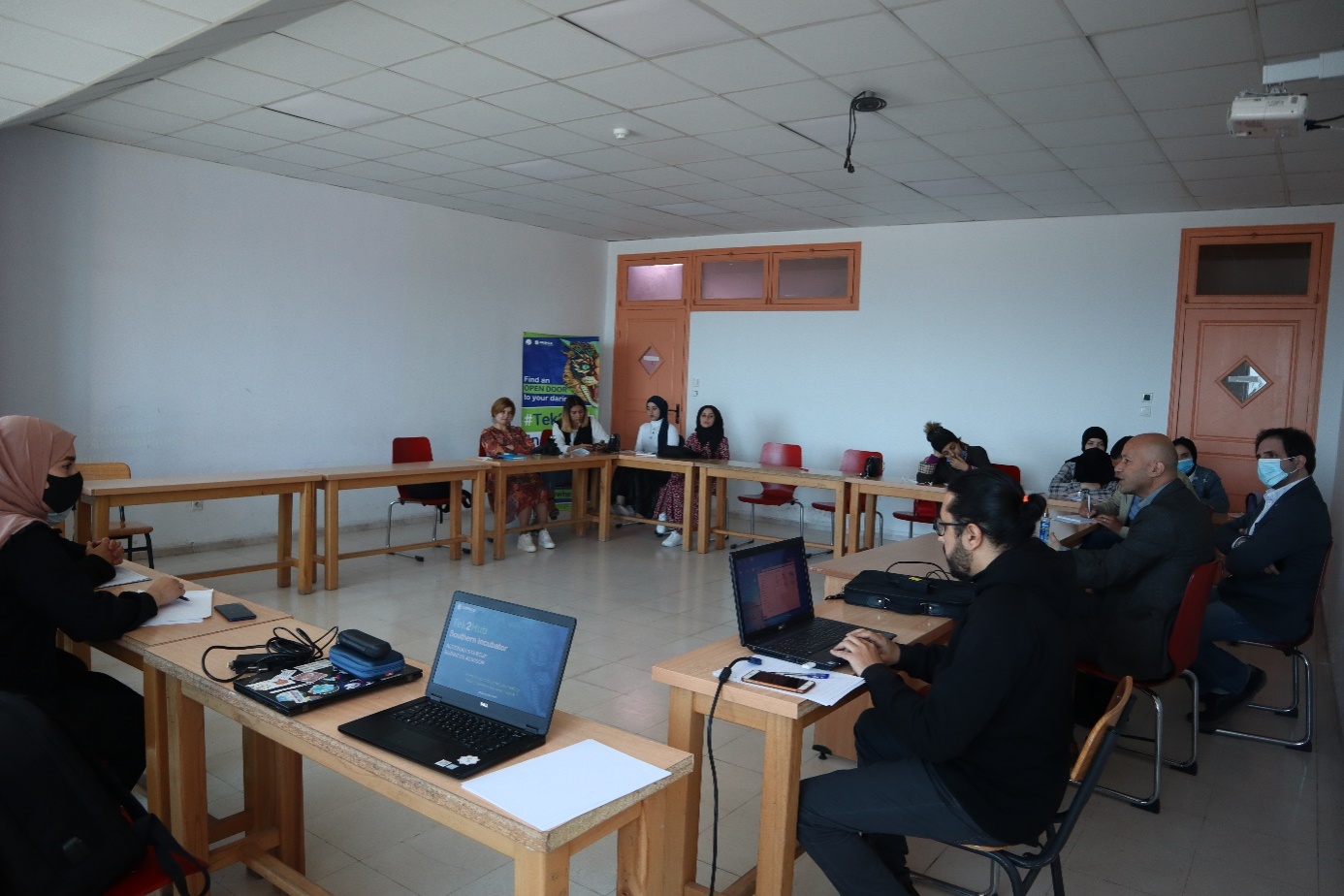 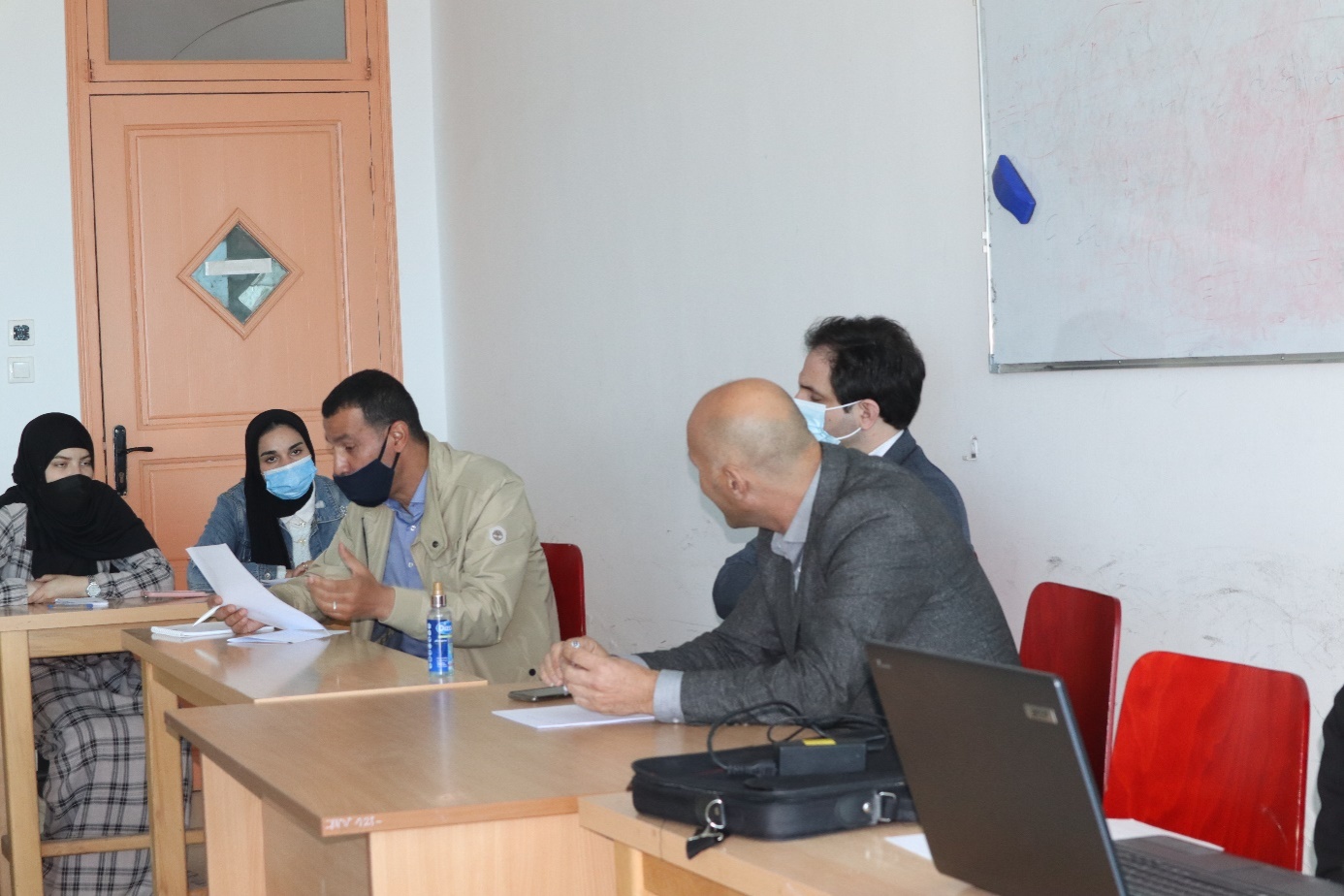 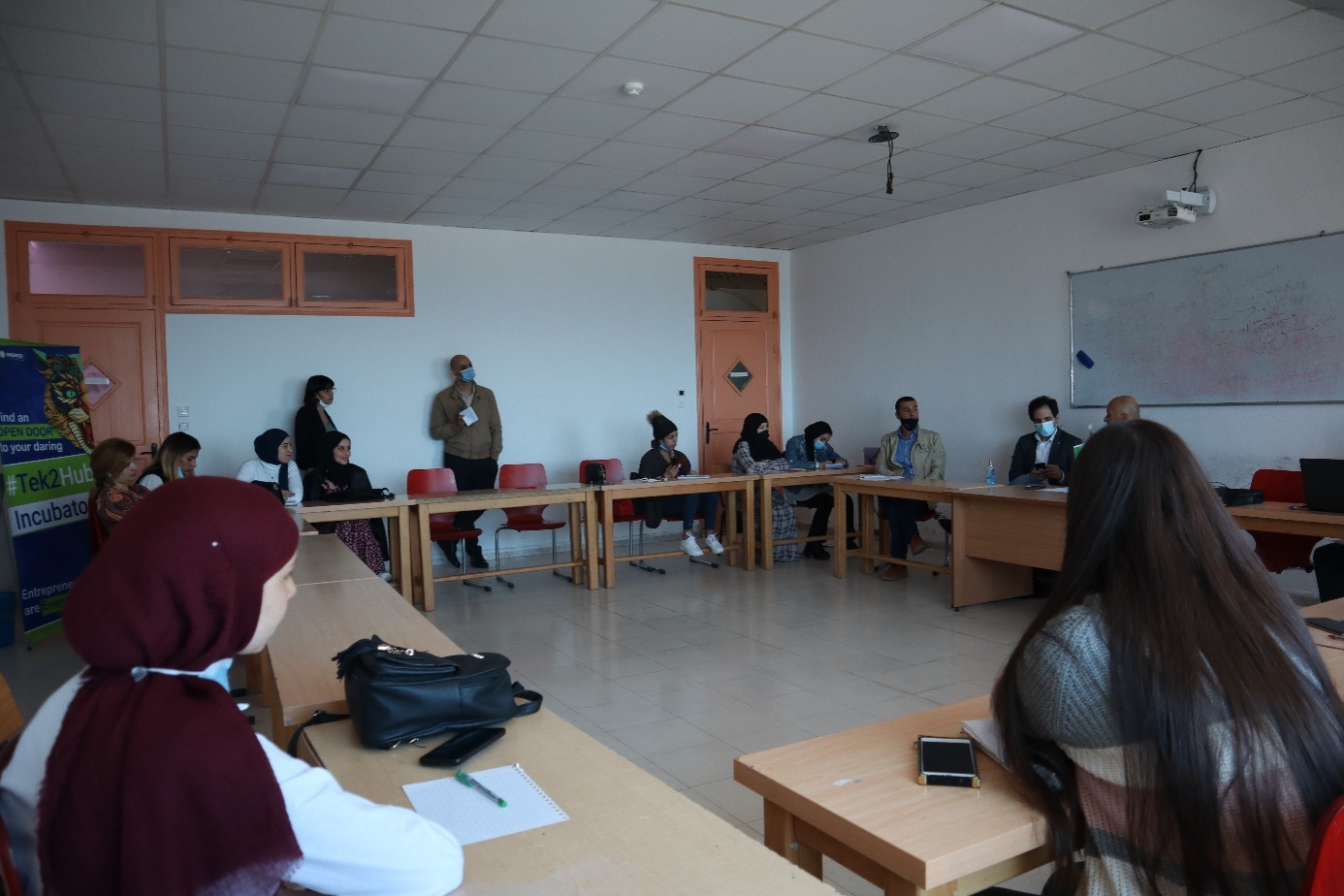 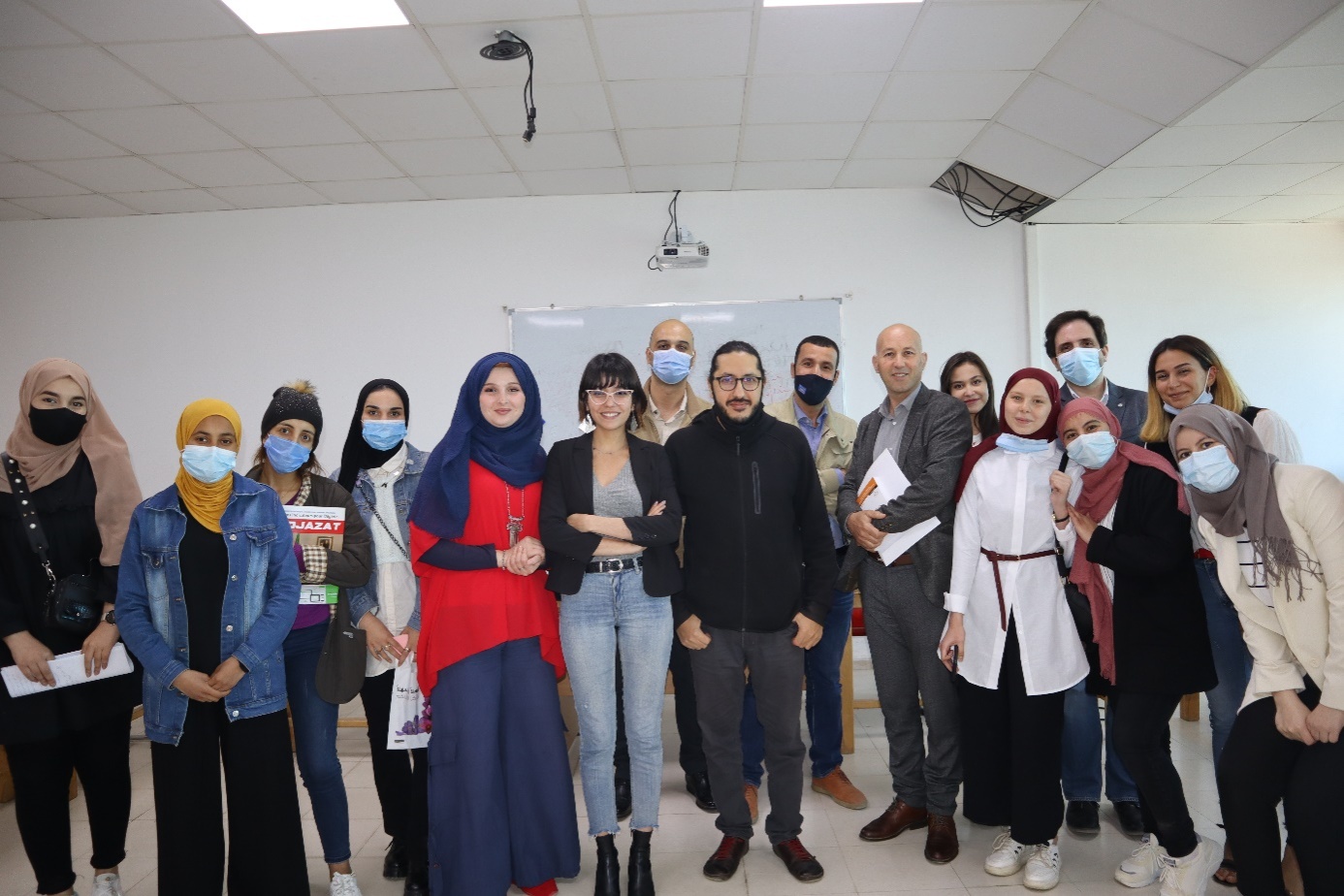 L’équipepresse ENSJSI 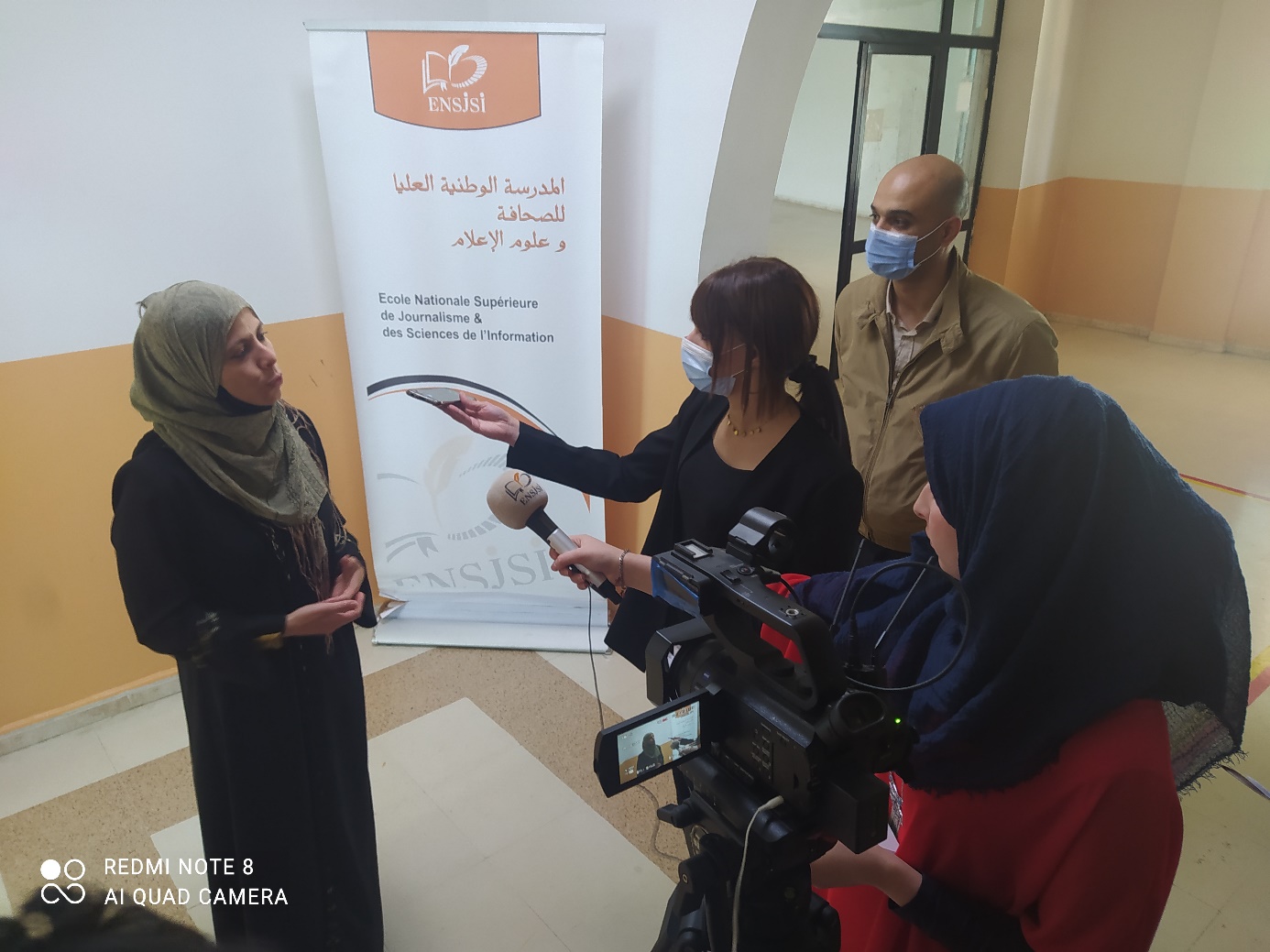 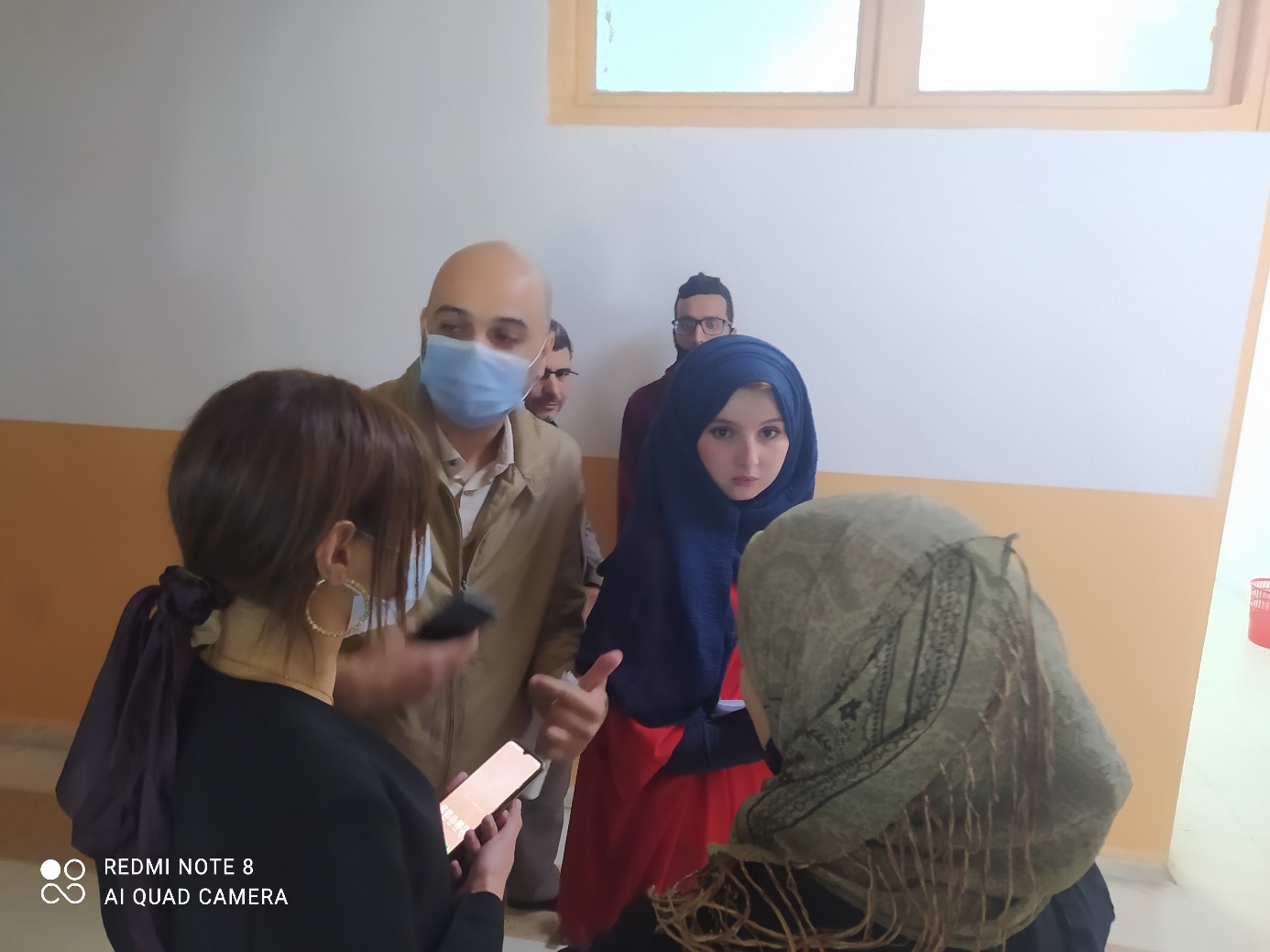 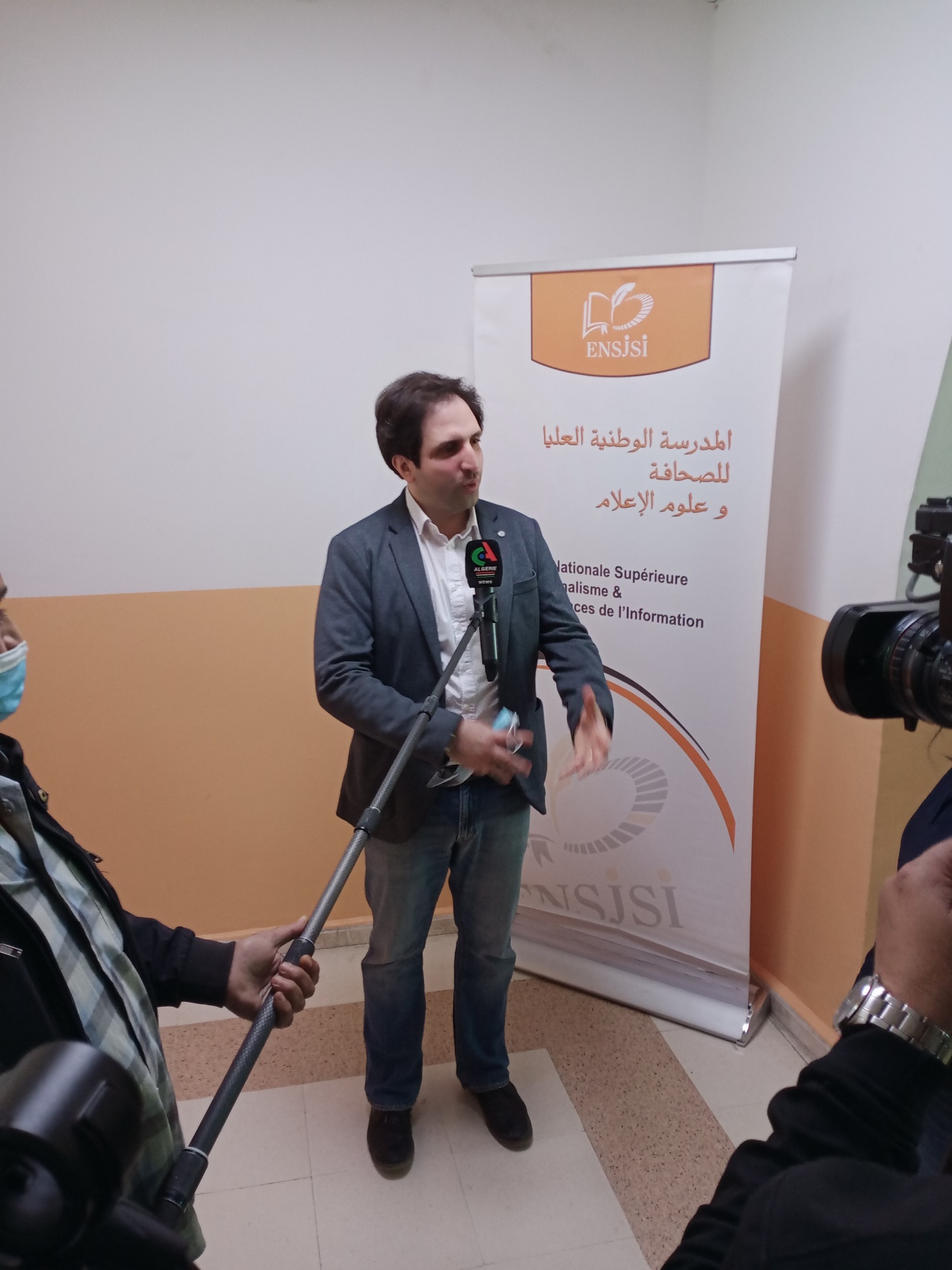 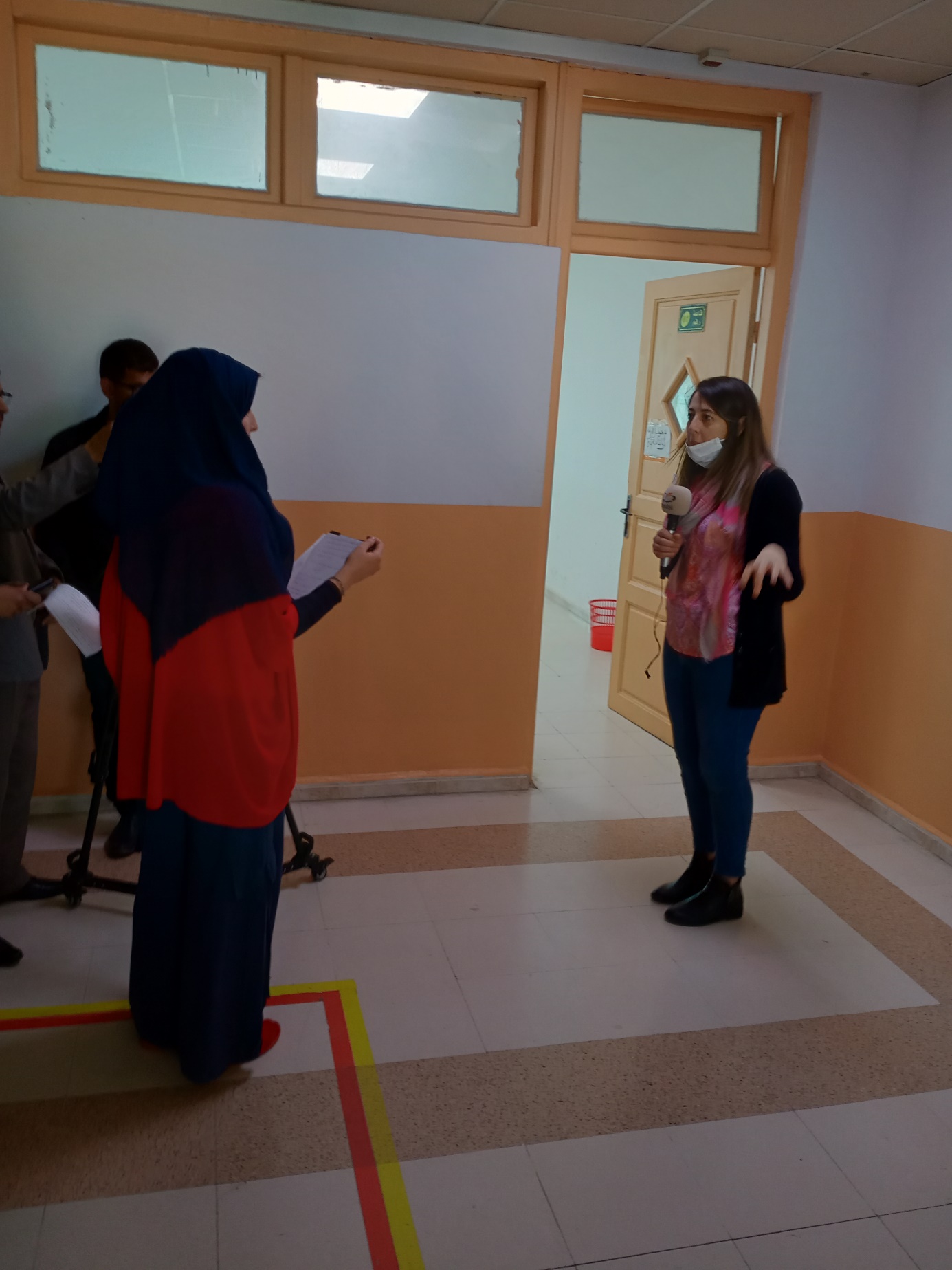 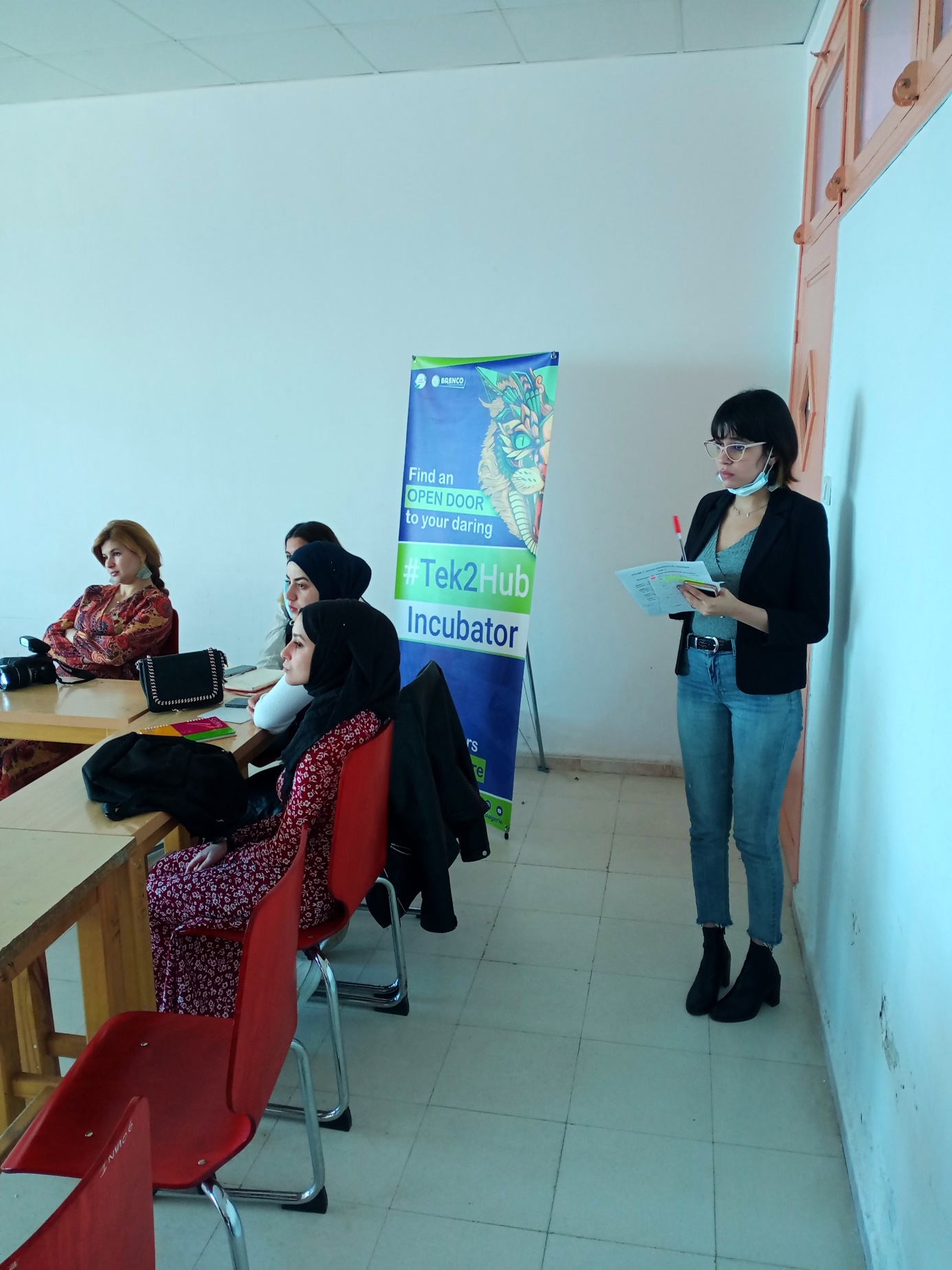 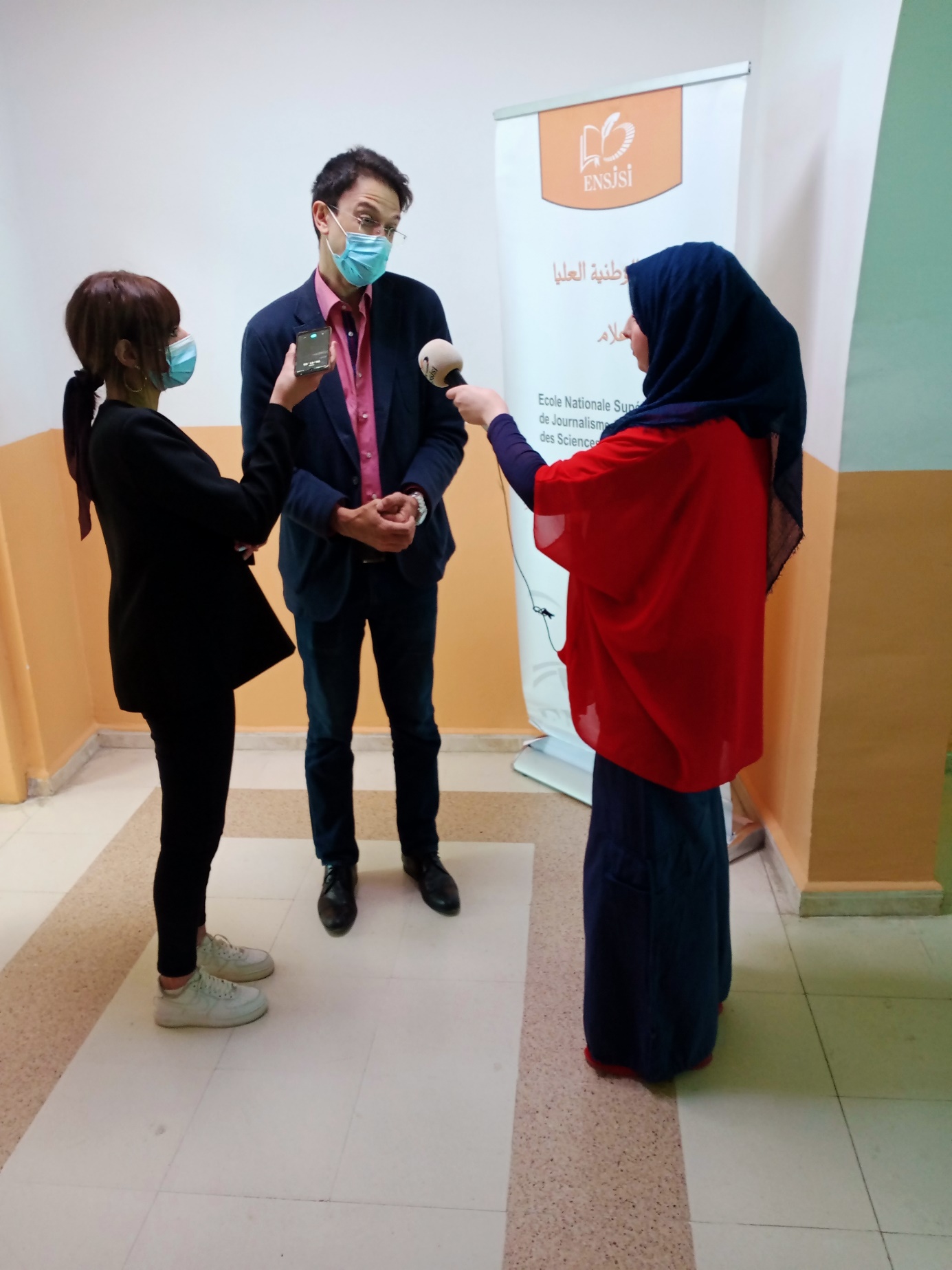 